CRONOGRAMA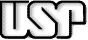 PLANO DE DISCIPLINAPLANO DE DISCIPLINAPLANO DE DISCIPLINAPLANO DE DISCIPLINAPLANO DE DISCIPLINA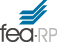 Ano letivo: 2018Semestre: 2ºSemestre: 2ºSemestre: 2ºSemestre: 2ºSemestre: 2ºDisciplina: ObrigatóriaDisciplina: ObrigatóriaDisciplina: ObrigatóriaCódigo: RCC0332Código: RCC0332DISCIPLINA:MERCADOS E INSTRUMENTOS FINANCEIROS IIMERCADOS E INSTRUMENTOS FINANCEIROS IIMERCADOS E INSTRUMENTOS FINANCEIROS IIMERCADOS E INSTRUMENTOS FINANCEIROS IIMERCADOS E INSTRUMENTOS FINANCEIROS IIMERCADOS E INSTRUMENTOS FINANCEIROS IIMERCADOS E INSTRUMENTOS FINANCEIROS IIMERCADOS E INSTRUMENTOS FINANCEIROS IIMERCADOS E INSTRUMENTOS FINANCEIROS IIMERCADOS E INSTRUMENTOS FINANCEIROS IICurso:CIÊNCIAS CONTÁBEISCIÊNCIAS CONTÁBEISCIÊNCIAS CONTÁBEISCIÊNCIAS CONTÁBEISCIÊNCIAS CONTÁBEISCIÊNCIAS CONTÁBEISCIÊNCIAS CONTÁBEISCIÊNCIAS CONTÁBEISCIÊNCIAS CONTÁBEISCIÊNCIAS CONTÁBEISNº de créditos: 04Aula:0404Trabalho:00Carga horária total:Carga horária total:Carga horária total:60Requisitos:RCC0331 – Mercados e Instrumentos Financeiros IRCC0331 – Mercados e Instrumentos Financeiros IRCC0331 – Mercados e Instrumentos Financeiros IRCC0331 – Mercados e Instrumentos Financeiros IRCC0331 – Mercados e Instrumentos Financeiros IRCC0331 – Mercados e Instrumentos Financeiros IRCC0331 – Mercados e Instrumentos Financeiros IRCC0331 – Mercados e Instrumentos Financeiros IRCC0331 – Mercados e Instrumentos Financeiros IRCC0331 – Mercados e Instrumentos Financeiros IDocente responsável:Prof. Dr. Rafael C. GatsiosProf. Dr. Rafael C. GatsiosProf. Dr. Rafael C. GatsiosProf. Dr. Rafael C. GatsiosProf. Dr. Rafael C. GatsiosProf. Dr. Rafael C. GatsiosProf. Dr. Rafael C. GatsiosProf. Dr. Rafael C. GatsiosProf. Dr. Rafael C. GatsiosProf. Dr. Rafael C. GatsiosObjetivo geral:Introduzir conhecimentos de mercados e instrumentos financeiros, com foco em ensinar conceitos e teorias relacionados à análise e avaliação de ativos financeiros derivativos.Análise e Avaliação de ativos financeiros derivativos: Opções, Swaps, Contratos Futuros e Contratos a TermoObjetivo geral:Introduzir conhecimentos de mercados e instrumentos financeiros, com foco em ensinar conceitos e teorias relacionados à análise e avaliação de ativos financeiros derivativos.Análise e Avaliação de ativos financeiros derivativos: Opções, Swaps, Contratos Futuros e Contratos a TermoObjetivo geral:Introduzir conhecimentos de mercados e instrumentos financeiros, com foco em ensinar conceitos e teorias relacionados à análise e avaliação de ativos financeiros derivativos.Análise e Avaliação de ativos financeiros derivativos: Opções, Swaps, Contratos Futuros e Contratos a TermoObjetivo geral:Introduzir conhecimentos de mercados e instrumentos financeiros, com foco em ensinar conceitos e teorias relacionados à análise e avaliação de ativos financeiros derivativos.Análise e Avaliação de ativos financeiros derivativos: Opções, Swaps, Contratos Futuros e Contratos a TermoObjetivo geral:Introduzir conhecimentos de mercados e instrumentos financeiros, com foco em ensinar conceitos e teorias relacionados à análise e avaliação de ativos financeiros derivativos.Análise e Avaliação de ativos financeiros derivativos: Opções, Swaps, Contratos Futuros e Contratos a TermoObjetivo geral:Introduzir conhecimentos de mercados e instrumentos financeiros, com foco em ensinar conceitos e teorias relacionados à análise e avaliação de ativos financeiros derivativos.Análise e Avaliação de ativos financeiros derivativos: Opções, Swaps, Contratos Futuros e Contratos a TermoObjetivo geral:Introduzir conhecimentos de mercados e instrumentos financeiros, com foco em ensinar conceitos e teorias relacionados à análise e avaliação de ativos financeiros derivativos.Análise e Avaliação de ativos financeiros derivativos: Opções, Swaps, Contratos Futuros e Contratos a TermoObjetivo geral:Introduzir conhecimentos de mercados e instrumentos financeiros, com foco em ensinar conceitos e teorias relacionados à análise e avaliação de ativos financeiros derivativos.Análise e Avaliação de ativos financeiros derivativos: Opções, Swaps, Contratos Futuros e Contratos a TermoObjetivo geral:Introduzir conhecimentos de mercados e instrumentos financeiros, com foco em ensinar conceitos e teorias relacionados à análise e avaliação de ativos financeiros derivativos.Análise e Avaliação de ativos financeiros derivativos: Opções, Swaps, Contratos Futuros e Contratos a TermoObjetivo geral:Introduzir conhecimentos de mercados e instrumentos financeiros, com foco em ensinar conceitos e teorias relacionados à análise e avaliação de ativos financeiros derivativos.Análise e Avaliação de ativos financeiros derivativos: Opções, Swaps, Contratos Futuros e Contratos a TermoObjetivo geral:Introduzir conhecimentos de mercados e instrumentos financeiros, com foco em ensinar conceitos e teorias relacionados à análise e avaliação de ativos financeiros derivativos.Análise e Avaliação de ativos financeiros derivativos: Opções, Swaps, Contratos Futuros e Contratos a TermoMÉTODOS UTILIZADOSProfessor: exposição teórica, exemplos práticos, soluções de exercícios e moderação.Alunos: leitura prévia dos textos indicados para cada parte do programa, resolução de casos e exercícios.7Links no stoaMÉTODOS UTILIZADOSProfessor: exposição teórica, exemplos práticos, soluções de exercícios e moderação.Alunos: leitura prévia dos textos indicados para cada parte do programa, resolução de casos e exercícios.7Links no stoaMÉTODOS UTILIZADOSProfessor: exposição teórica, exemplos práticos, soluções de exercícios e moderação.Alunos: leitura prévia dos textos indicados para cada parte do programa, resolução de casos e exercícios.7Links no stoaMÉTODOS UTILIZADOSProfessor: exposição teórica, exemplos práticos, soluções de exercícios e moderação.Alunos: leitura prévia dos textos indicados para cada parte do programa, resolução de casos e exercícios.7Links no stoaMÉTODOS UTILIZADOSProfessor: exposição teórica, exemplos práticos, soluções de exercícios e moderação.Alunos: leitura prévia dos textos indicados para cada parte do programa, resolução de casos e exercícios.7Links no stoaMÉTODOS UTILIZADOSProfessor: exposição teórica, exemplos práticos, soluções de exercícios e moderação.Alunos: leitura prévia dos textos indicados para cada parte do programa, resolução de casos e exercícios.7Links no stoaMÉTODOS UTILIZADOSProfessor: exposição teórica, exemplos práticos, soluções de exercícios e moderação.Alunos: leitura prévia dos textos indicados para cada parte do programa, resolução de casos e exercícios.7Links no stoaMÉTODOS UTILIZADOSProfessor: exposição teórica, exemplos práticos, soluções de exercícios e moderação.Alunos: leitura prévia dos textos indicados para cada parte do programa, resolução de casos e exercícios.7Links no stoaMÉTODOS UTILIZADOSProfessor: exposição teórica, exemplos práticos, soluções de exercícios e moderação.Alunos: leitura prévia dos textos indicados para cada parte do programa, resolução de casos e exercícios.7Links no stoaMÉTODOS UTILIZADOSProfessor: exposição teórica, exemplos práticos, soluções de exercícios e moderação.Alunos: leitura prévia dos textos indicados para cada parte do programa, resolução de casos e exercícios.7Links no stoaMÉTODOS UTILIZADOSProfessor: exposição teórica, exemplos práticos, soluções de exercícios e moderação.Alunos: leitura prévia dos textos indicados para cada parte do programa, resolução de casos e exercícios.7Links no stoaCONTEÚDO PROGRAMÁTICOFundamentos de DerivativosOperações com Termo e FuturosAtivos negociados;Precificação EstratégiasOperações com OpçõesAtivos negociados;Precificação EstratégiasOperações com SwapsAtivos negociados;Precificação EstratégiasContabilidade de Instrumentos FinanceirosParte GeralApresentação e EvidenciaçãoCONTEÚDO PROGRAMÁTICOFundamentos de DerivativosOperações com Termo e FuturosAtivos negociados;Precificação EstratégiasOperações com OpçõesAtivos negociados;Precificação EstratégiasOperações com SwapsAtivos negociados;Precificação EstratégiasContabilidade de Instrumentos FinanceirosParte GeralApresentação e EvidenciaçãoCONTEÚDO PROGRAMÁTICOFundamentos de DerivativosOperações com Termo e FuturosAtivos negociados;Precificação EstratégiasOperações com OpçõesAtivos negociados;Precificação EstratégiasOperações com SwapsAtivos negociados;Precificação EstratégiasContabilidade de Instrumentos FinanceirosParte GeralApresentação e EvidenciaçãoCONTEÚDO PROGRAMÁTICOFundamentos de DerivativosOperações com Termo e FuturosAtivos negociados;Precificação EstratégiasOperações com OpçõesAtivos negociados;Precificação EstratégiasOperações com SwapsAtivos negociados;Precificação EstratégiasContabilidade de Instrumentos FinanceirosParte GeralApresentação e EvidenciaçãoCONTEÚDO PROGRAMÁTICOFundamentos de DerivativosOperações com Termo e FuturosAtivos negociados;Precificação EstratégiasOperações com OpçõesAtivos negociados;Precificação EstratégiasOperações com SwapsAtivos negociados;Precificação EstratégiasContabilidade de Instrumentos FinanceirosParte GeralApresentação e EvidenciaçãoCONTEÚDO PROGRAMÁTICOFundamentos de DerivativosOperações com Termo e FuturosAtivos negociados;Precificação EstratégiasOperações com OpçõesAtivos negociados;Precificação EstratégiasOperações com SwapsAtivos negociados;Precificação EstratégiasContabilidade de Instrumentos FinanceirosParte GeralApresentação e EvidenciaçãoCONTEÚDO PROGRAMÁTICOFundamentos de DerivativosOperações com Termo e FuturosAtivos negociados;Precificação EstratégiasOperações com OpçõesAtivos negociados;Precificação EstratégiasOperações com SwapsAtivos negociados;Precificação EstratégiasContabilidade de Instrumentos FinanceirosParte GeralApresentação e EvidenciaçãoCONTEÚDO PROGRAMÁTICOFundamentos de DerivativosOperações com Termo e FuturosAtivos negociados;Precificação EstratégiasOperações com OpçõesAtivos negociados;Precificação EstratégiasOperações com SwapsAtivos negociados;Precificação EstratégiasContabilidade de Instrumentos FinanceirosParte GeralApresentação e EvidenciaçãoCONTEÚDO PROGRAMÁTICOFundamentos de DerivativosOperações com Termo e FuturosAtivos negociados;Precificação EstratégiasOperações com OpçõesAtivos negociados;Precificação EstratégiasOperações com SwapsAtivos negociados;Precificação EstratégiasContabilidade de Instrumentos FinanceirosParte GeralApresentação e EvidenciaçãoCONTEÚDO PROGRAMÁTICOFundamentos de DerivativosOperações com Termo e FuturosAtivos negociados;Precificação EstratégiasOperações com OpçõesAtivos negociados;Precificação EstratégiasOperações com SwapsAtivos negociados;Precificação EstratégiasContabilidade de Instrumentos FinanceirosParte GeralApresentação e EvidenciaçãoCONTEÚDO PROGRAMÁTICOFundamentos de DerivativosOperações com Termo e FuturosAtivos negociados;Precificação EstratégiasOperações com OpçõesAtivos negociados;Precificação EstratégiasOperações com SwapsAtivos negociados;Precificação EstratégiasContabilidade de Instrumentos FinanceirosParte GeralApresentação e EvidenciaçãoBIBLIOGRAFIA:BásicaSILVA NETO, L. A. Derivativos. São Paulo: Atlas, 4 ª edição, 2002.SANTOS, J. C. S; SILVA, M. E. DERIVATIVOS E RENDA FIXA: Teoria e Aplicações ao Mercado Brasileiro. Editora Atlas, 2015.FIGUEIREDO, A. C. Introdução aos Derivativos. São Paulo: Thomson, 3ª. Ed. 2014.HULL, J. Introdução aos Mercados Futuros e de Opções. São Paulo: Cultura. 4ª ed., 2009.COMITÊ DE PRONUNCIAMENTOS CONTÁBEIS (CPC). CPC 48 - Reconhecimento, classificação, mensuração e contabilidade de hedge, 2009.COMITÊ DE PRONUNCIAMENTOS CONTÁBEIS (CPC). CPC 39 - Instrumentos Financeiros: Apresentação, 2009.COMITÊ DE PRONUNCIAMENTOS CONTÁBEIS (CPC). CPC 40 - Instrumentos Financeiros: Evidenciação, 2012.BM&F. Mercados Derivativos. São Paulo, BM&F Bovespa.BIBLIOGRAFIA:BásicaSILVA NETO, L. A. Derivativos. São Paulo: Atlas, 4 ª edição, 2002.SANTOS, J. C. S; SILVA, M. E. DERIVATIVOS E RENDA FIXA: Teoria e Aplicações ao Mercado Brasileiro. Editora Atlas, 2015.FIGUEIREDO, A. C. Introdução aos Derivativos. São Paulo: Thomson, 3ª. Ed. 2014.HULL, J. Introdução aos Mercados Futuros e de Opções. São Paulo: Cultura. 4ª ed., 2009.COMITÊ DE PRONUNCIAMENTOS CONTÁBEIS (CPC). CPC 48 - Reconhecimento, classificação, mensuração e contabilidade de hedge, 2009.COMITÊ DE PRONUNCIAMENTOS CONTÁBEIS (CPC). CPC 39 - Instrumentos Financeiros: Apresentação, 2009.COMITÊ DE PRONUNCIAMENTOS CONTÁBEIS (CPC). CPC 40 - Instrumentos Financeiros: Evidenciação, 2012.BM&F. Mercados Derivativos. São Paulo, BM&F Bovespa.BIBLIOGRAFIA:BásicaSILVA NETO, L. A. Derivativos. São Paulo: Atlas, 4 ª edição, 2002.SANTOS, J. C. S; SILVA, M. E. DERIVATIVOS E RENDA FIXA: Teoria e Aplicações ao Mercado Brasileiro. Editora Atlas, 2015.FIGUEIREDO, A. C. Introdução aos Derivativos. São Paulo: Thomson, 3ª. Ed. 2014.HULL, J. Introdução aos Mercados Futuros e de Opções. São Paulo: Cultura. 4ª ed., 2009.COMITÊ DE PRONUNCIAMENTOS CONTÁBEIS (CPC). CPC 48 - Reconhecimento, classificação, mensuração e contabilidade de hedge, 2009.COMITÊ DE PRONUNCIAMENTOS CONTÁBEIS (CPC). CPC 39 - Instrumentos Financeiros: Apresentação, 2009.COMITÊ DE PRONUNCIAMENTOS CONTÁBEIS (CPC). CPC 40 - Instrumentos Financeiros: Evidenciação, 2012.BM&F. Mercados Derivativos. São Paulo, BM&F Bovespa.BIBLIOGRAFIA:BásicaSILVA NETO, L. A. Derivativos. São Paulo: Atlas, 4 ª edição, 2002.SANTOS, J. C. S; SILVA, M. E. DERIVATIVOS E RENDA FIXA: Teoria e Aplicações ao Mercado Brasileiro. Editora Atlas, 2015.FIGUEIREDO, A. C. Introdução aos Derivativos. São Paulo: Thomson, 3ª. Ed. 2014.HULL, J. Introdução aos Mercados Futuros e de Opções. São Paulo: Cultura. 4ª ed., 2009.COMITÊ DE PRONUNCIAMENTOS CONTÁBEIS (CPC). CPC 48 - Reconhecimento, classificação, mensuração e contabilidade de hedge, 2009.COMITÊ DE PRONUNCIAMENTOS CONTÁBEIS (CPC). CPC 39 - Instrumentos Financeiros: Apresentação, 2009.COMITÊ DE PRONUNCIAMENTOS CONTÁBEIS (CPC). CPC 40 - Instrumentos Financeiros: Evidenciação, 2012.BM&F. Mercados Derivativos. São Paulo, BM&F Bovespa.BIBLIOGRAFIA:BásicaSILVA NETO, L. A. Derivativos. São Paulo: Atlas, 4 ª edição, 2002.SANTOS, J. C. S; SILVA, M. E. DERIVATIVOS E RENDA FIXA: Teoria e Aplicações ao Mercado Brasileiro. Editora Atlas, 2015.FIGUEIREDO, A. C. Introdução aos Derivativos. São Paulo: Thomson, 3ª. Ed. 2014.HULL, J. Introdução aos Mercados Futuros e de Opções. São Paulo: Cultura. 4ª ed., 2009.COMITÊ DE PRONUNCIAMENTOS CONTÁBEIS (CPC). CPC 48 - Reconhecimento, classificação, mensuração e contabilidade de hedge, 2009.COMITÊ DE PRONUNCIAMENTOS CONTÁBEIS (CPC). CPC 39 - Instrumentos Financeiros: Apresentação, 2009.COMITÊ DE PRONUNCIAMENTOS CONTÁBEIS (CPC). CPC 40 - Instrumentos Financeiros: Evidenciação, 2012.BM&F. Mercados Derivativos. São Paulo, BM&F Bovespa.BIBLIOGRAFIA:BásicaSILVA NETO, L. A. Derivativos. São Paulo: Atlas, 4 ª edição, 2002.SANTOS, J. C. S; SILVA, M. E. DERIVATIVOS E RENDA FIXA: Teoria e Aplicações ao Mercado Brasileiro. Editora Atlas, 2015.FIGUEIREDO, A. C. Introdução aos Derivativos. São Paulo: Thomson, 3ª. Ed. 2014.HULL, J. Introdução aos Mercados Futuros e de Opções. São Paulo: Cultura. 4ª ed., 2009.COMITÊ DE PRONUNCIAMENTOS CONTÁBEIS (CPC). CPC 48 - Reconhecimento, classificação, mensuração e contabilidade de hedge, 2009.COMITÊ DE PRONUNCIAMENTOS CONTÁBEIS (CPC). CPC 39 - Instrumentos Financeiros: Apresentação, 2009.COMITÊ DE PRONUNCIAMENTOS CONTÁBEIS (CPC). CPC 40 - Instrumentos Financeiros: Evidenciação, 2012.BM&F. Mercados Derivativos. São Paulo, BM&F Bovespa.BIBLIOGRAFIA:BásicaSILVA NETO, L. A. Derivativos. São Paulo: Atlas, 4 ª edição, 2002.SANTOS, J. C. S; SILVA, M. E. DERIVATIVOS E RENDA FIXA: Teoria e Aplicações ao Mercado Brasileiro. Editora Atlas, 2015.FIGUEIREDO, A. C. Introdução aos Derivativos. São Paulo: Thomson, 3ª. Ed. 2014.HULL, J. Introdução aos Mercados Futuros e de Opções. São Paulo: Cultura. 4ª ed., 2009.COMITÊ DE PRONUNCIAMENTOS CONTÁBEIS (CPC). CPC 48 - Reconhecimento, classificação, mensuração e contabilidade de hedge, 2009.COMITÊ DE PRONUNCIAMENTOS CONTÁBEIS (CPC). CPC 39 - Instrumentos Financeiros: Apresentação, 2009.COMITÊ DE PRONUNCIAMENTOS CONTÁBEIS (CPC). CPC 40 - Instrumentos Financeiros: Evidenciação, 2012.BM&F. Mercados Derivativos. São Paulo, BM&F Bovespa.BIBLIOGRAFIA:BásicaSILVA NETO, L. A. Derivativos. São Paulo: Atlas, 4 ª edição, 2002.SANTOS, J. C. S; SILVA, M. E. DERIVATIVOS E RENDA FIXA: Teoria e Aplicações ao Mercado Brasileiro. Editora Atlas, 2015.FIGUEIREDO, A. C. Introdução aos Derivativos. São Paulo: Thomson, 3ª. Ed. 2014.HULL, J. Introdução aos Mercados Futuros e de Opções. São Paulo: Cultura. 4ª ed., 2009.COMITÊ DE PRONUNCIAMENTOS CONTÁBEIS (CPC). CPC 48 - Reconhecimento, classificação, mensuração e contabilidade de hedge, 2009.COMITÊ DE PRONUNCIAMENTOS CONTÁBEIS (CPC). CPC 39 - Instrumentos Financeiros: Apresentação, 2009.COMITÊ DE PRONUNCIAMENTOS CONTÁBEIS (CPC). CPC 40 - Instrumentos Financeiros: Evidenciação, 2012.BM&F. Mercados Derivativos. São Paulo, BM&F Bovespa.BIBLIOGRAFIA:BásicaSILVA NETO, L. A. Derivativos. São Paulo: Atlas, 4 ª edição, 2002.SANTOS, J. C. S; SILVA, M. E. DERIVATIVOS E RENDA FIXA: Teoria e Aplicações ao Mercado Brasileiro. Editora Atlas, 2015.FIGUEIREDO, A. C. Introdução aos Derivativos. São Paulo: Thomson, 3ª. Ed. 2014.HULL, J. Introdução aos Mercados Futuros e de Opções. São Paulo: Cultura. 4ª ed., 2009.COMITÊ DE PRONUNCIAMENTOS CONTÁBEIS (CPC). CPC 48 - Reconhecimento, classificação, mensuração e contabilidade de hedge, 2009.COMITÊ DE PRONUNCIAMENTOS CONTÁBEIS (CPC). CPC 39 - Instrumentos Financeiros: Apresentação, 2009.COMITÊ DE PRONUNCIAMENTOS CONTÁBEIS (CPC). CPC 40 - Instrumentos Financeiros: Evidenciação, 2012.BM&F. Mercados Derivativos. São Paulo, BM&F Bovespa.BIBLIOGRAFIA:BásicaSILVA NETO, L. A. Derivativos. São Paulo: Atlas, 4 ª edição, 2002.SANTOS, J. C. S; SILVA, M. E. DERIVATIVOS E RENDA FIXA: Teoria e Aplicações ao Mercado Brasileiro. Editora Atlas, 2015.FIGUEIREDO, A. C. Introdução aos Derivativos. São Paulo: Thomson, 3ª. Ed. 2014.HULL, J. Introdução aos Mercados Futuros e de Opções. São Paulo: Cultura. 4ª ed., 2009.COMITÊ DE PRONUNCIAMENTOS CONTÁBEIS (CPC). CPC 48 - Reconhecimento, classificação, mensuração e contabilidade de hedge, 2009.COMITÊ DE PRONUNCIAMENTOS CONTÁBEIS (CPC). CPC 39 - Instrumentos Financeiros: Apresentação, 2009.COMITÊ DE PRONUNCIAMENTOS CONTÁBEIS (CPC). CPC 40 - Instrumentos Financeiros: Evidenciação, 2012.BM&F. Mercados Derivativos. São Paulo, BM&F Bovespa.BIBLIOGRAFIA:BásicaSILVA NETO, L. A. Derivativos. São Paulo: Atlas, 4 ª edição, 2002.SANTOS, J. C. S; SILVA, M. E. DERIVATIVOS E RENDA FIXA: Teoria e Aplicações ao Mercado Brasileiro. Editora Atlas, 2015.FIGUEIREDO, A. C. Introdução aos Derivativos. São Paulo: Thomson, 3ª. Ed. 2014.HULL, J. Introdução aos Mercados Futuros e de Opções. São Paulo: Cultura. 4ª ed., 2009.COMITÊ DE PRONUNCIAMENTOS CONTÁBEIS (CPC). CPC 48 - Reconhecimento, classificação, mensuração e contabilidade de hedge, 2009.COMITÊ DE PRONUNCIAMENTOS CONTÁBEIS (CPC). CPC 39 - Instrumentos Financeiros: Apresentação, 2009.COMITÊ DE PRONUNCIAMENTOS CONTÁBEIS (CPC). CPC 40 - Instrumentos Financeiros: Evidenciação, 2012.BM&F. Mercados Derivativos. São Paulo, BM&F Bovespa.ComplementarASSAF NETO, A. Mercado Financeiro. São Paulo: Atlas, 12ª edição, 2014.ELTON, E. GRUBER, M.J. et al. Moderna Teoria de Carteiras e Análise de Investimentos. Rio de Janeiro: Elsevier, 2012.FABOZZI, F.J. MODIGLIANI, F. FERRI, M.C. Fundations of Financial Markets and Institutions. Prentice Hall, 2nd edition.FIPECAFI. Manual de Contabilidade Societária. Sao Paulo: Atlas, 2014.FORTUNA, E. Mercado Financeiro. RJ: Qualitymark, 2015, 20ª edição.FUTURES INDUSTRY INSTITUTE. Curso de Futuros e Opções. São Paulo: BM&F, 1998.HAUGEN, R. A. Modern Investment Theory. Prentice Hall. 4ª edition, 1997.LEMBRUBER, E.F. e outros. Gestão de Risco e Derivativos: Aplicações no Brasil. São Paulo: Atlas, 2001.LOPES, A. B. GALDI, F. C. LIMA, I.S. Manual de Contbailidade e Tributaçào de Instrumentos Financeiros e Derivativos. São Paulo: Atlas, 2009.MICELI, W. M. Derivativos de Agronegócios. São Paulo: Saint Paul, 2008.MISHKIN, F.S. Moedas, Bancos e Mercados Financeiros. RJ: LTC, 1998. 5ª edição.SAUNDERS, A. Administração de Instituições Financeiras. São Paulo: Atlas, 2ª edição, 2000.SANTOS, J. C. S; SILVA, M. E. DERIVATIVOS E RENDA FIXA: Teoria e Aplicações ao Mercado Brasileiro. Editora Atlas, 2015.CRITÉRIOS DE APROVAÇÃO E RECUPERAÇÃOAprovação: frequência mínima de 70% e nota igual ou superior a 5.Para ter direito a reavaliação: frequência mínima de 70% e nota superior a 3.Nota final após a reavaliação: média simples da nota obtida no período normal e a nota de reavaliação.CRITÉRIOS DE AVALIAÇÃOOs alunos serão avaliados mediante participação individual nas aulas, provas de conteúdo e resoluções de atividades.Prova 1, Prova 2 e Exercícios e ParticipaçãoNota: (T1 x 0,35 + T2 x 0,35 + Trabalho Final  x 0,3)T1: Listas e apresentação 1T2: Listas e apresentação 2Trabalho Final: Apresentação final.DataBibliografia17/08Plano da Disciplina e Introdução ao CursoFundamentos dos derivativos21/08  Fundamentos dos Derivativos24/08Mercado Futuro e a Termo31/08 Mercado Futuro e a Termo04/09 Mercado Futuro e a Termo11/09 Mercado Futuro e a Termo14/09 Mercado  Futuro – Taxa de Juros18/09 Mercado  Futuro – Taxa de Juros21/09Mercado  Futuro – Taxa de Juros25/09 Mercado Futuro IBOVESPA28/09 Mercado Futuro IBOVESPA02/10 Mercado Futuro Cupom Cambial05/10 Mercado Futuro Cupom Cambial09/10 Apresentação de Trabalhos – T116/10Apresentação de Trabalhos – T119/10    Propriedade Opções23/10    Propriedade Opções26/10   Propriedade Opções30/10   Estratégias Opções06/11   Estratégias Opções09/11   Estratégia Opções13/11   Precificação Opções16/11 Precificação Opções20/11Precificação Opções23/11Operações Swap27/11Operações Swap01/12Contabilização Instrumentos Financeiros - Apresentação de Trabalhos – T204/12Contabilização Instrumentos Financeiros - Apresentação de Trabalhos – T207/12Contabilização Instrumentos Financeiros - Apresentação de Trabalhos – T211/12Apresentação de Trabalhos - Final14/12Apresentação de Trabalhos  - Final18/12Apresentação de Trabalhos - Final